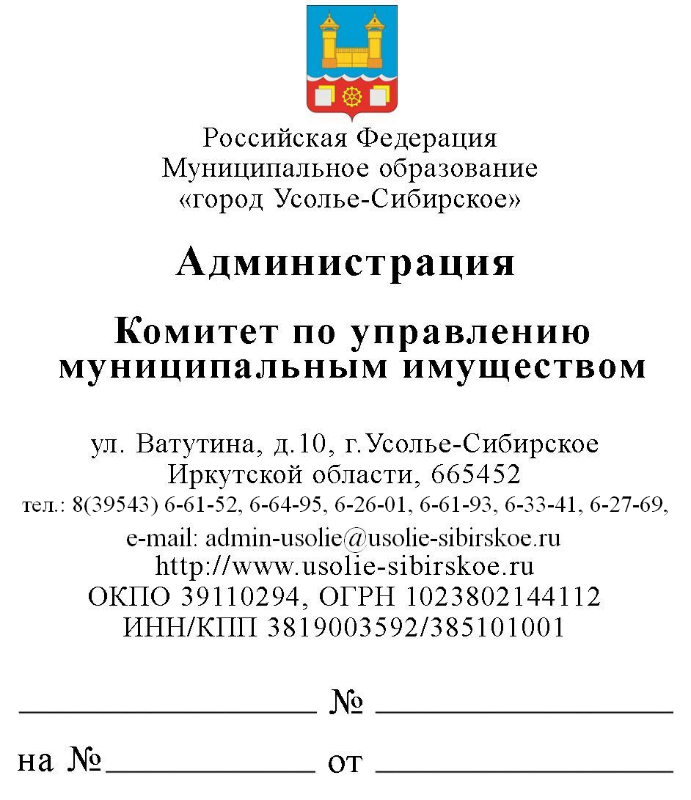 Комитет по управлению муниципальным имуществом администрации города Усолье-Сибирское просит опубликовать 08.05.2019 года на официальном сайте администрации города Усолье-Сибирское объявление следующего содержания:КУМИ АДМИНИСТРАЦИИ г. УСОЛЬЕ-СИБИРСКОЕ ИНФОРМИРУЕТ  О РЕЗУЛЬТАТАХ АУКЦИОНА ПО АРЕНДЕ ЗЕМЕЛЬНЫХ УЧАСТКОВ             На основании протокола заседания комиссии по проведению торгов на право заключения договоров аренды и купли-продажи земельных участков, находящихся в муниципальной собственности, а также земельных участков, государственная собственность на которые не разграничена, от 29.04.2019 года № 2, аукцион по продаже земельных участков, назначенный на 30.04.2019 года, признан несостоявшимся по следующим лотам:Лоту № 1 Земельный участок с кадастровым номером 38:31:000007:539, расположенный по адресу: Иркутская область, г. Усолье-Сибирское, муниципальное образование «город Усолье-Сибирское», в районе городских водоочистных сооружений, площадь- 6000 кв.м., разрешенное использование – объекты придорожного сервиса 4.9.1Начальная цена (размер ежегодной арендной платы): 106 792,00 (Сто шесть тысяч семьсот девяносто два рубля 00 коп.)- признать несостоявшимся,- заключить договор аренды земельного участка с Проказиным Валерием Геннадьевичем (заявка № 45 от 24.04.2019 года в 10-53 час.) по начальной цене (размер ежегодной арендной платы): 106 792,00 руб. (Сто шесть тысяч семьсот девяносто два рубля 00 коп.).Лоту № 2 Земельный участок с кадастровым номером 38:31:000003:711, расположенный по адресу: Иркутская область, г. Усолье-Сибирское, муниципальное образование «город Усолье-Сибирское», ул. Производственная, з/у 22, площадь- 103 760 кв.м., разрешенное использование – тяжелая промышленность.Начальная цена (размер ежегодной арендной платы): 562 000,00 (Пятьсот шестьдесят две тысячи рублей 00 коп.)- признать несостоявшимся,Лоту № 3 Земельный участок с кадастровым номером 38:31:000003:709, расположенный по адресу: Иркутская область, г. Усолье-Сибирское, муниципальное образование «город Усолье-Сибирское», ул. Производственная з/у 20, площадь- 29 035 кв.м., разрешенное использование – тяжелая промышленность.Начальная цена (размер ежегодной арендной платы): 159 041,00 (Сто пятьдесят девять тысяч сорок один рубль 00 коп.)- признать несостоявшимся,Лоту № 4 Земельный участок с кадастровым номером 38:31:000003:710, расположенный по адресу: Иркутская область, г. Усолье-Сибирское, муниципальное образование «город Усолье-Сибирское, ул. Производственная, з/у 24, площадь – 126 042 кв.м., разрешенное использование – тяжелая промышленность.Начальная цена (размер ежегодной арендной платы): 683 000,00 (Шестьсот восемьдесят три тысячи рублей 00 коп.)- признать несостоявшимся,            Лоту№ 5 Земельный участок с кадастровым номером 38:31:000007:684, расположенный по адресу: Иркутская область, г. Усолье-Сибирское, муниципальное образование «город Усолье-Сибирское», ул. Коростова, 24 в, площадь- 10 211 кв.м., разрешенное использование – пищевая промышленность.Начальная цена (размер ежегодной арендной платы): 181 743,00 (Сто восемьдесят одна тысяча - признать несостоявшимся.           Лоту № 6 Земельный участок с кадастровым номером 38:31:000056:484, расположенный по адресу: Российская Федерация, Иркутская область, муниципальное образование «город Усолье-Сибирское», ул. Индустриальная, з/у 51, площадь – 49 501 кв.м., разрешенное использование нефтехимическая промышленность.Начальная цена (размер ежегодной арендной платы): 881 055,00 руб. (Восемьсот восемьдесят одна тысяча пятьдесят пять рублей 00 коп.)  - признать несостоявшимся.Председатель комитета					         	М.Ш. Суханова